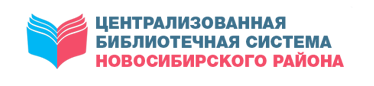 МКУ НОВОСИБИРСКОГО РАЙОНА «ЦБС»ЦЕНТР ПРАВОВОЙ ИНФОРМАЦИИПРАВОВОЙ ДАЙДЖЕСТВЫПУСК 9 (сентябрь)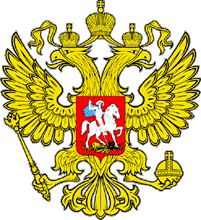 В дайджест включены публикации из периодических изданий, находящихся в фонде Центральной районной библиотеки, содержащие правовую и иную социально значимую информациюКраснообск2020Адреса помощиВ 2020 году в Новосибирской области обучили более 500 сиделокСовещание о реализации «дорожной карты» пилота по созданию системы долговременного ухода за пожилыми гражданами и инвалидами в рамках федерального проекта «Старшее поколение» нацпроекта «Демография» прошло 9 сентября под руководством заместителя губернатора Сергея Нелюбова.С января текущего года Новосибирская область вошла в число пилотов по внедрению на территории региона системы долговременного ухода, позволяющей оказывать адресную социальную помощь людям пожилого возраста, маломобильным гражданам и сохранять их самостоятельность и независимость. Проект рассчитан на 3 года. Финансирование 2020 года составляет 678 млн рублей из федерального бюджета и 28 млн рублей из областного.- Анализ потребностей потенциальных получателей услуг долговременного ухода, имеющихся ресурсов социальной, медицинской инфраструктуры и подсчет количества граждан старше трудоспособного возраста на территории региона стал начальным этапом проекта, - сказал министр труда и социального развития Новосибирской области Ярослав Фролов.В 2020 году для эффективной работы службы сиделок обучены более 500 помощников по уходу, услугами которых уже воспользовались около 1000 человек. На базе комплексных центров социального обслуживания населения функционируют отделения дневного пребывания, где квалифицированные специалисты осуществляют временный присмотр за пожилыми людьми и инвалидами. Организована работа школ ухода и патронажных служб, в которых члены семей, где проживают нуждающиеся в помощи пожилые люди, осваивают методы и формы ухода в надомных условиях. Продолжается работа по комплектации районов области специализированными автомобилями для перевозки маломобильных граждан. До конца года все мобильные бригады муниципальных районов и городских округов пополнят свои автопарки новыми транспортными средствами, позволяющими доставить жителей отдаленных районов в медицинские учреждения: в ноябре закупят 41 автомобиль на сумму 85 млн рублей. Расширяется сеть пунктов проката технических средств реабилитации: около 600 человек с начала года воспользовались этой услугой.Адреса помощи. – Текст : непосредственный // Ведомости Законодательного Собрания Новосибирской области. – 2020, № 38 (1763) (16 сент.). – С. 5Бак с двойным дномГлава Росстандарта Алексей АБРАМОВ — о проверках бензина и поверках счётчиков.— С 24 сентября бумажные свидетельства о поверке счётчиков теряют юридическую силу, важна будет только запись о поверке в электронном реестре. Что это изменит и все ли для этого готово?— Заниматься махинациями на рынке метрологических услуг будет уже не так просто, поскольку все поверки будут отслеживаться в Федеральном информационном фонде по обеспечению единства измерений. Мы это видим на примере других цифровых проектов, которые запускает правительство. С нашей стороны всё готово: мы модернизировали ключевой модуль системы, убедились, что данные передавать удобно. Понятно, что какие-то организации продолжат лепить бумажные свидетельства, и здесь выход один — разъяснять, что правила поменялись. Особенно старшему поколению, которое очень доверчиво. Уверен, это значительный шаг вперёд — для того чтобы люди реже сталкивались с мошенниками. 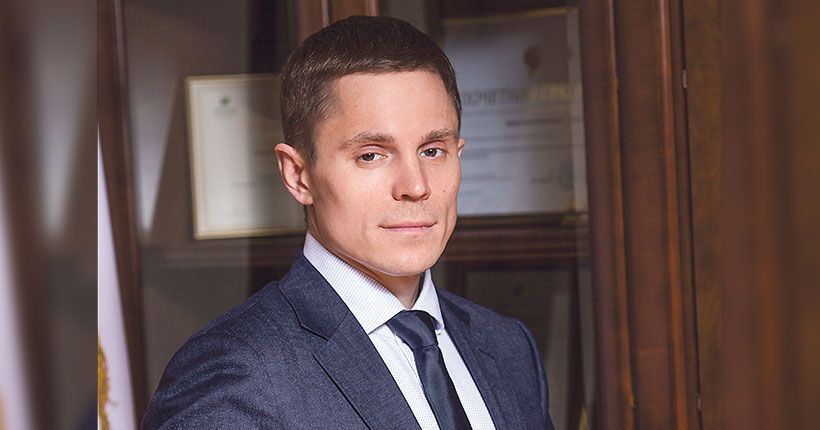 — А если специалист реальных работ не проводит и сразу выдаёт чек? Как быть уверенным, что он потом сделает запись в реестре?— Право заказчика метрологической услуги — потребовать, чтобы поверитель при нём сделал запись в реестре. Ведь риск, что он не внесёт данные в систему, лежит на владельце прибора. И именно ему, если что-то не так, придётся судиться с этой организацией, доказывая факт поверки. Закон отводит на передачу данных в реестр большой срок, но это сделано скорее для случаев, когда метрологические работы проводятся на индустриальных предприятиях, у больших заказчиков. А в случае с индивидуальным прибором учёта, если он корректно работает, запись может быть внесена на месте. Каждый вправе потребовать исполнения услуги в полном объёме. И надо проверять, аккредитована ли организация.— Но пока продолжает действовать введённый из-за пандемии мораторий на поверки бытовых счётчиков?— Да, до 1 января 2021 года. Мне бы хотелось, чтобы это было шагом к дальнейшему переносу поверочной повинности с плеч людей на профессиональных участников рынка коммунальных услуг. Но это будет происходить эволюционно, по мере появления дешёвых средств измерений, которые можно контролировать дистанционно. Именно с переходом на новые измерительные системы в коммунальном хозяйстве возможен перенос ответственности за поверку.— Почему просто по счётчикам воды не принять такое же решение, как по электросчётчикам, за которые теперь отвечают компании — поставщики электроэнергии?— Здесь ключевой регулятор минстрой, мы лишь говорим, что в законодательстве не предусмотрено возложение функций в области метрологии на физических лиц. Они не могут быть полноценными участниками метрологических правоотношений. Наоборот, государство должно защищать их от обмана и лишних затрат. Поэтому нужно искать пути, как обеспечить точность работы бытовых счетчиков без участия граждан. Они уже за всё заплатили. Простой потребитель не должен отвечать за то, что ему все правильно отмерили. Это задача тех, кто продаёт и поставляет ресурсы.Интеллектуальные электросчётчики достаточно дорогие, и переход на них будет постепенным — по мере выхода из строя старых счётчиков.Новые приборы уже будут установлены поставщиками электроэнергии за свой счёт, они же будут отвечать за их корректную работу. Так же со временем может быть сделано по воде, теплу и газу.— На пике пандемии введён и мораторий на плановые проверки малого и среднего бизнеса. Привело ли это к росту нарушений на топливном рынке?— У нас есть приоритетные задачи, которые мы должны выполнять в любой ситуации. В том числе это поручения президента и правительства о внеплановых проверках АЗС. Эта работа продолжалась, с соблюдением всех санитарных требований, конечно.Серьёзных изменений за последние месяцы не было, при этом за пять последних лет произошло очень позитивное изменение культуры и дисциплины на топливном рынке. Доля контрафактного топлива с 2015 года упала с 20 до 8,9 процента. Но есть регионы, где нарушений гораздо больше. По таким регионам, как Крым, Свердловская и Владимирская области, Хабаровский край и Республика Алтай, мы хотели бы поработать прицельно, если правительство нас поддержит.— Какие санкции за недолив топлива могут войти в новый КоАП?— Симметричные тем, которые заработали за нарушение физико-химических характеристик топлива, — тоже штраф с оборота, в том же размере. Мы прикрыли возможность манипулировать качеством, и если не убрать лазейку для манипуляций на объёмах, то жулики её просто будут активнее использовать, чтобы сохранить маржу.— Новый ГОСТ на топливные колонки вступает в силу 1 октября. Что он изменит?— ГОСТ приходит на смену стандарту 1989 года, когда заправки были совсем другими. Его ключевое нововведение — защита от постороннего вмешательства в систему отпуска топлива, чтобы оператор не мог в программе настраивать процент недолива. Это требование может быть реализовано, например, с помощью оповещения об изменении настроек. *Текст и фото предоставлено пресс-службой ФБУ «Новосибирский ЦСМ»Абрамов, А. Бак с двойным дном / Алексей Абрамов. – Текст : непосредственный // Ведомости Законодательного Собрания Новосибирской области. – 2020, № 40 (1765) (30 сент.). – С. 12Документы для оказания услуги по проведению медико-социальной экспертизы с целью установления утраты профессиональной трудоспособностиДля оказания услуги по проведению медико-социальной экспертизы с целью установления утраты профессиональной трудоспособности представляются документы, удостоверяющие личность гражданина в Российской Федерации, личность иностранного гражданина Российской Федерации, личность лица без гражданства в Российской Федерации, полномочия законного или уполномоченного представителя.В учреждениях медико-социальной экспертизы для оказания услуги необходимы: страховое свидетельство обязательного пенсионного страхования или документ, подтверждающий регистрацию в системе индивидуального (персонифицированного) учета. Направление на медико-социальную экспертизу может быть составлено медицинской организацией, органом, осуществляющим пенсионное обеспечение или органом социальной защиты населения.Необходимы следующие дополнительные документы: акт о несчастном случае на производстве или акт о случае профессионального заболевания, либо заключение государственного инспектора по охране труда, либо медицинское заключение о профессиональном заболевании, выданное до вступления в силу Федерального закона от 24.06.1998 г. №125-ФЗ, либо решение суда об установлении факта несчастного случая на производстве или профессионального заболевания. Если получатель услуги не работает, представляется при наличии трудовая книжка.Страхователем или страховщиком представляются сведения о результатах специальной оценки условий труда пострадавшего в результате несчастного случая на производстве и профессионального заболевания.Документы для оказания услуги по проведению медико-социальной экспертизы с целью установления утраты профессиональной трудоспособности. – Текст : непосредственный // Ведомости Законодательного Собрания Новосибирской области. – 2020, № 38 (1763) (16 сент.). – С. 5Долой цифровое неравенство!Населенные пункты сельской местности Новосибирской области, в которых проживает более 250 человек, обещают до конца 2021 года обеспечить сотовой связью и широкополосным интернетом. Помимо этого, в регионе идет отработка системы «электронной демократии», которая сделает работу местной власти более прозрачной. На новом портале можно будет описать проблему и приложить фото с жалобой на плохую дорогу или несанкционированную свалку. Интернет идет по НСО Цифровое неравенство в Новосибирской области устраняется по нацпрограмме «Цифровая экономика РФ». В тех поселках, которые не попали в федеральную программу, интернет появился в рамках регионального проекта «500+». Министр цифрового развития и связи Новосибирской области Анатолий Дюбанов рассказал, что на региональную программу из областного бюджета планируют выделить порядка 100 миллионов рублей. – До конца 2021 года во всех поселках с населением 250 человек и выше можно будет пользоваться сотовой связью и интернетом с хорошей скоростью, – продолжает министр, – в администрациях сельсоветов, ФАПах, всех соцучреждениях и школах должен появиться интернет с высокой скоростью, не менее 50 Мб. Сейчас Wi-Fi есть в 279 населенных пунктах региона, правда, только в радиусе 100 метров от штанги с роутером. Интернет работает бесплатно. «Цифра» экономит бумагу, время, бензинУже сейчас в интернете работают многие жизненно необходимые системные службы: ГЛОНАСС-навигация, служба экстренной помощи 112, цифровые карты и многие другие. Сегодня региональное министерство работает в координации с IT-компаниями, развивая цифровые технологии внутри органов власти.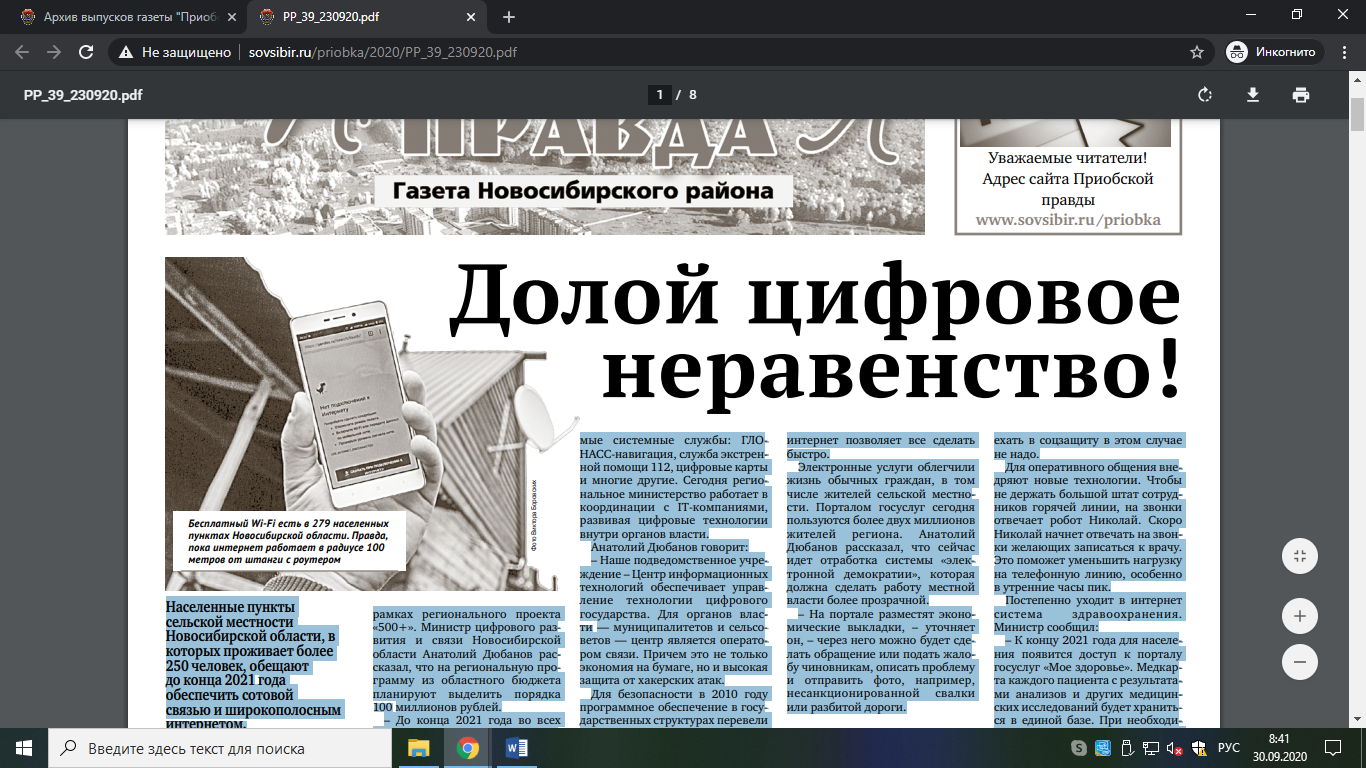 Анатолий Дюбанов говорит: – Наше подведомственное учреждение – Центр информационных технологий обеспечивает управление технологии цифрового государства. Для органов власти — муниципалитетов и сельсоветов — центр является оператором связи. Причем это не только экономия на бумаге, но и высокая защита от хакерских атак. Для безопасности в 2010 году программное обеспечение в государственных структурах перевели на отечественное. Делопроизводство в «цифре» ежегодно экономит региональным муниципалитетам на бумаге и транспорте порядка трех миллионов рублей.Например, информационная господдержка аграрного комплекса. Заявку на грант теперь можно оформить и подать через личный кабинет электронного ресурса. – Честно говоря, сначала в успех перехода на цифру сельхозпроизводителей мало кто верил, – признается министр, – но наши аграрии быстро поняли плюсы такой услуги: не нужно ездить в Новосибирск и стоять в очереди, чтобы сдать пакет документов на получение гранта. Причем если есть ошибки, их ведь придется исправлять и снова ехать. А теперь интернет позволяет все сделать быстро. Электронные услуги облегчили жизнь обычных граждан, в том числе жителей сельской местности. Порталом госуслуг сегодня пользуются более двух миллионов жителей региона. Анатолий Дюбанов рассказал, что сейчас идет отработка системы «электронной демократии», которая должна сделать работу местной власти более прозрачной. – На портале разместят экономические выкладки, – уточняет он, – через него можно будет сделать обращение или подать жалобу чиновникам, описать проблему и отправить фото, например, несанкционированной свалки или разбитой дороги. Алло, Вас слушает робот Николай На базе суперсервиса развивают систему оказания госуслуг. На платформе ресурса будет выход на все органы власти, в том числе и федеральные. Взаимодействие всех ведомств облегчит жизнь гражданам. Человеку не нужно будет собирать справки, чтобы получить госуслугу, – все данные уже хранятся в интернете. В приоритете у министерства развитие сектора социальных услуг, которым пользуется большая часть населения. Уведомления, например, районного отдела социальных выплат придут в личный кабинет, выходить из дома и ехать в соцзащиту в этом случае не надо. Для оперативного общения внедряют новые технологии. Чтобы не держать большой штат сотрудников горячей линии, на звонки отвечает робот Николай. Скоро Николай начнет отвечать на звонки желающих записаться к врачу. Это поможет уменьшить нагрузку на телефонную линию, особенно в утренние часы пик. Постепенно уходит в интернет система здравоохранения. Министр сообщил: – К концу 2021 года для населения появится доступ к порталу госуслуг «Мое здоровье». Медкарта каждого пациента с результатами анализов и других медицинских исследований будет храниться в единой базе. При необходимости врач в любое время сможет посмотреть всю информацию о больном. Скоро запустим пилотный проект по оснащению медиков скорой помощи планшетами. Еще одно нововведение коснется ЖКХ. Муниципалитетам в рамках проекта «Умный и безопасный город» планируют выделить средства на оборудование для видеофиксации. Специальными датчиками и видеокамерами оснастят многоквартирные дома, инженерные коммуникации и мосты. Данные в онлайн-режиме будут поступать на единую цифровую платформу, а оттуда мгновенно – в диспетчерскую МЧС или аварийные службы. Эльвира НовиковаНовикова, Э. Долой цифровое неравенство! / Эльвира Новикова. – Текст : непосредственный // Приобская правда. – 2020, № 39 (9740) (23 сент.). – С. 1Жалобы и сроки их рассмотрения в учреждениях медико-социальной экспертизыПолучатель услуги по проведению медико-социальной экспертизы может обратиться с жалобой в случае нарушения срока регистрации запроса о предоставлении услуги, нарушения срока оказания услуги, требования предоставления документов, не предусмотренных нормативными правовыми актами Российской Федерации, отказа в приеме документов, отказа в оказании услуги, если основания отказа не предусмотрены федеральными законами и принятыми в соответствии с ними иными нормативными правовыми актами, требования внесения получателем услуги при оказании услуги платы, отказа в устранении технических ошибок (описка, опечатка, грамматическая или арифметическая ошибка) в документах, которые выданы инвалиду или гражданину, не признанному инвалидом.Прием и рассмотрение жалоб осуществляется уполномоченными должностными лицами в бюро, главном бюро, Федеральном бюро. Жалоба подлежит обязательной регистрации не позднее следующего дня со дня ее поступления и рассматривается в течение 15 рабочих дней со дня ее регистрации.В случае обжалования получателем услуги действий бюро, главного бюро, Федерального бюро по отказу в приеме документов либо в исправлении допущенных опечаток и ошибок, нарушения срока таких исправлений жалоба рассматривается в течение 5 рабочих дней со дня регистрации.При обжаловании гражданином в месячный срок решения бюро в главное бюро медико-социальная экспертиза проводится не позднее одного месяца со дня поступления заявления. При обжаловании решения главного бюро в Федеральное бюро не позднее одного месяца со дня поступления заявления гражданину выносится решение.Оснований для приостановления рассмотрения жалоб в учреждениях медико-социальной экспертизы не предусмотрено.Жалобы и сроки их рассмотрения в учреждениях медико-социальной экспертизы. – Текст : непосредственный // Ведомости Законодательного Собрания Новосибирской области. – 2020, № 39 (1764) (23 сент.). – С. 18Какая зарплата, такая и пенсияВНИМАНИЕ! Размер будущей пенсии напрямую зависит от официальной заработной платы.Как напоминает Пенсионный фонд, нелегальная занятость и использование серых зарплатных схем сегодня одна из самых злободневных проблем, в решении которой заинтересованы многие государственные органы. Но ее решение невозможно без участия самих граждан, которые должны понимать, что, соглашаясь на работу, где работодатель предлагает заработную плату «в конверте», и, участвуя в незаконном использовании «серых» зарплатных схем, они ущемляют свои социальные права, как в настоящем, так и в будущем, при выходе на пенсию.Такие граждане уже сегодня могут столкнуться с финансовыми проблемами при уходе на больничный или в декрет, при оформлении кредита в банке, имущественных и социальных вычетов, при оформлении туристической визы.В нашей стране действует система пенсионного страхования. Пенсионная система пополняется за счет начисленных и уплаченных работодателем страховых взносов. Эти страховые взносы «ложатся» на пенсионные счета граждан в виде пенсионных коэффициентов, в которые их с 1 января 2015 года переводят специалисты органов ПФР. Размер годового пенсионного коэффициента зависит от взносов, уплаченных работодателем с официальной заработной платы работника.Соответственно, пенсия рассчитывается по новой формуле с учетом заработанных в течение всей трудовой жизни пенсионных коэффициентов. Таким образом, особую роль приобретает не только страховой стаж гражданина, но и размер его заработной платы. Причем речь идет только об официальной «белой» заработной плате. Зарплата «в конверте» не найдет отражения в будущей пенсии и не скажется на размере заработанных пенсионных коэффициентов.Чем выше заработная плата, выплаченная официально, а не в конверте, тем выше годовой пенсионный коэффициент, а значит, и размер будущей пенсии, так как индивидуальный пенсионный коэффициент складывается из суммы годовых пенсионных коэффициентов.При этом граждане должны понимать, что в случае неофициального осуществления трудовой деятельности (пенсионные права у них не формируются) в будущем у них вообще может не возникнуть права на страховую пенсию. Во-первых, с введением нового порядка формирования пенсионных прав меняются требования к минимальному страховому стажу. В текущем году для установления страховой пенсии по старости на общих основаниях необходимо 11 лет страхового стажа (при условии начисления страховых взносов), которые постепенно возрастут к 2024 году до 15 лет, необходимых по закону для возникновения права на страховую пенсию. Во-вторых, для того чтобы получить право на назначение страховой пенсии по старости, необходимо будет заработать не менее 30 пенсионных коэффициентов (с учетом переходных периодов). Все эти требования могут быть соблюдены только в том случае, если работодатель представлял индивидуальные сведения на работника и уплачивал страховые взносы в ПФР, т. е. только при официальном трудоустройстве.Кстати, из уплаченных сегодня страховых взносов на обязательное пенсионное страхование выплачиваются пенсии действующим пенсионерам, вашим мамам и папам, бабушкам и дедушкам.Важной составляющей негативных последствий получения заработной платы в конверте является и то, что, соглашаясь на такую зарплату, гражданин должен понимать, что не только работодатель, но и он сам нарушает существующее законодательство, работая по нелегальным зарплатным схемам.Какая зарплата, такая и пенсия. – Текст : непосредственный // Ведомости Законодательного Собрания Новосибирской области. – 2020, № 36 (1761) (02 сент.). – С. 19Новые правила поверки приборов учетаБумажные свидетельства о поверке бытовых счетчиков перестанут быть законными. Всю информацию перенесут в электронный формат. В России начали действовать новые правила поверки бытовых счетчиков.  Какие изменения ждут потребителей коммунальных услуг? С 24 сентября единственным законным подтверждением поверки бытовых приборов учета станет электронная регистрация.  Свидетельства о поверке на бумаге будут носить исключительно информационный характер, бумажный документ выдадут по желанию потребителя. В Росстандарте отмечают: бумажные свидетельства имеют юридическую ценность до указанного в них срока очередной поверки прибора.  Следующие результаты поверки оформят по-новому — в электронном виде. Помимо этого, для всех пользователей открыт доступ к данным Федерального информационного фонда по обеспечению единства измерений (ФГИС «Аршин»).  Узнать результаты поверки счетчика можно по заводскому номеру прибора учета. В ведомстве говорят, что новые правила не повлияют на стоимость поверки бытовых приборов учета.  Изменения в правилах поверки бытовых счетчиков предназначены защитить потребителей ЖКХ от мошенников. По материалам сайта VN.ruНовые правила поверки приборов учета. – Текст : непосредственный // Приобская правда. – 2020, № 40 (9741) (30 сент.). – С. 1О результатах выборов депутатов Законодательного Собрания Новосибирской области седьмого созыва по единому областному избирательному округуИЗБИРАТЕЛЬНАЯ КОМИССИЯ НОВОСИБИРСКОЙ ОБЛАСТИ ПОСТАНОВЛЕНИЕ15 сентября 2020 года № 62/495-6 г. НовосибирскО результатах выборов депутатов Законодательного Собрания Новосибирской области седьмого созыва по единому областному избирательному округуВ соответствии со статьями 18, 80 и 82 Закона Новосибирской области «О выборах депутатов Законодательного Собрания Новосибирской области» и на основании протокола Избирательной комиссии Новосибирской области о результатах выборов по единому областному избирательному округу и распределении депутатских мандатов между избирательными объединениями, подписанного членами Избирательной комиссии Новосибирской области в 17 часов 45 минут 15 сентября 2020 года, Избирательная комиссия Новосибирской области постановляет:1. Признать выборы депутатов Законодательного Собрания Новосибирской области седьмого созыва по единому областному избирательному округу состоявшимися и действительными.2. Установить, что в Законодательное Собрание Новосибирской области седьмого созыва по единому областному избирательному округу избрано 38 депутатов (список избранных депутатов прилагается).3. Опубликовать настоящее постановление в газете «Ведомости Законодательного Собрания Новосибирской области» и разместить на официальном сайте Избирательной комиссии Новосибирской области в информационно-телекоммуникационной сети «Интернет».Председатель комиссии О.А. БлагоСекретарь комиссии Н.П. КошкинаПриложениек постановлению Избирательной комиссии
Новосибирской областиот 15 сентября 2020 года № 62/495-6Список депутатов, избранных в Законодательное Собрание Новосибирской области седьмого созыва по единому областному избирательному округуО результатах выборов депутатов Законодательного Собрания Новосибирской области седьмого созыва по единому областному избирательному округу. – Текст : непосредственный // Ведомости Законодательного Собрания Новосибирской области. – 2020, № 38 (1763) (16 сент.). – С. 18Об установлении общих результатов выборов депутатов Законодательного собрания Новосибирской области седьмого созываИЗБИРАТЕЛЬНАЯ КОМИССИЯНОВОСИБИРСКОЙ ОБЛАСТИПОСТАНОВЛЕНИЕ15 сентября 2020 года № 62/496-6г. НовосибирскОб установлении общих результатов выборов депутатов Законодательного Собрания Новосибирской области седьмого созываВ соответствии со статьями 18, 79, 80 и 81 Закона Новосибирской области «О выборах депутатов Законодательного Собрания Новосибирской области», на основании постановления Избирательной комиссии Новосибирской области от 15 сентября 2020 года 62/495-6 «О результатах выборов депутатов Законодательного Собрания Новосибирской области седьмого созыва по единому областному избирательному округу», протокола Избирательной комиссии Новосибирской области о результатах выборов по единому областному избирательному округу и распределении депутатских мандатов между избирательными объединениями и протоколов № 1  окружных избирательных комиссий о результатах выборов по одномандатным избирательным округам Избирательная комиссия Новосибирской области постановляет:1. Установить, что выборы депутатов Законодательного Собрания Новосибирской области седьмого созыва признаны состоявшимися и действительными.2. Установить, что в Законодательное Собрание Новосибирской области седьмого созыва избрано 76 депутатов (список избранных депутатов прилагается).3. Опубликовать настоящее постановление в газете «Ведомости Законодательного Собрания Новосибирской области» и разместить на официальном сайте Избирательной комиссии Новосибирской области в информационно-телекоммуникационной сети «Интернет».Председатель комиссии О.А. БлагоСекретарь комиссии Н.П. КошкинаПриложениек постановлению Избирательной комиссии
Новосибирской областиот 15 сентября 2020 года № 62/496-6Список депутатов, избранных в Законодательное Собрание Новосибирской области седьмого созываПо одномандатным избирательным округам:По единому областному избирательному округу: Данные о числе голосов избирателей, полученных каждым из кандидатов, областных списков кандидатов на выборах депутатов Законодательного Собрания Новосибирской области седьмого созыва13 сентября 2020 годаИзбирательная комиссия Новосибирской областиОб установлении общих результатов выборов депутатов Законодательного Собрания Новосибирской области седьмого созыва. - Текст : непосредственный // Ведомости Законодательного Собрания Новосибирской области. – 2020, № 38 (1763) (16 сент.). – С. 18-19Образование в преобразованияхОбластное законодательство скорректировано в пользу родительских кошельков Свистопляски с учебниками больше не будет: министр образования предложил исключить из процесса обучения пособия, которые не используются в государственных программах. Таким образом, вся «рекомендованная» литература, которую за свой счет предлагалось приобретать родителям, потому что ее не закупает бюджет, уйдет в прошлое.Конечно, если родители сами не пойдут на поводу у педагогов и школ, которые пытаются «расширить и углубить» знания воспитанников. Как правило, это происходит в элитных образовательных учреждениях.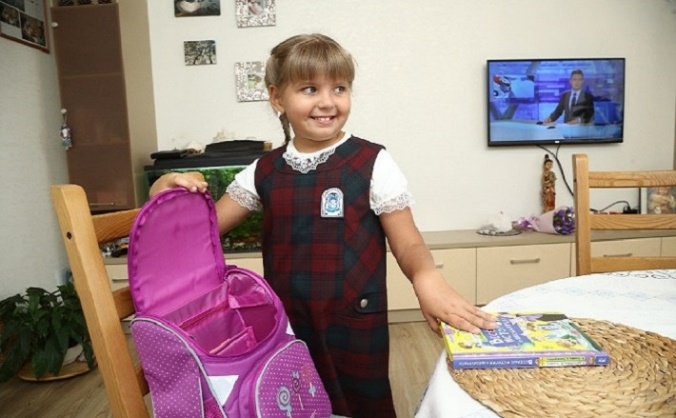 Школа становится доступнее онлайн и понятнее родителямРегиональный законопроект «О регулировании отношений в сфере образования в Новосибирской области» рассмотрели на заседании облправительства на минувшей неделе. Министр образования Сергей Федорчук пояснил, что необходимо утвердить новый проект областного закона в этой сфере, для того чтобы привести его в соответствие с федеральным (ФЗ № 273).Министр также рассказал, что законопроект предлагается дополнить. Теперь появится возможность вносить изменения в области региональных информационных систем, связанных с организацией общедоступного бесплатного дошкольного образования. В том числе предоставлять родителям необходимые сведения из этих информационных систем.Из прочих новшеств: назначение должностных лиц исполнительной власти местных администраций и городских округов в сфере образования должно согласовываться с областным ведомством.То самое, главное, — учиться в государственных муниципальных организациях школьники должны не по рекомендованным учебникам, а по допущенным к использованию в государственных программах. Министр отметил, что проект закона не потребует дополнительных затрат из областного бюджета.Дистанционка все-таки дала положительный эффектНа минувшей же неделе участники заседания общественного совета при министерстве образования Новосибирской области обсудили развитие в регионе дистанционного обучения. В частности, говорили о технических возможностях. Как отметил заместитель министра образования области Владимир Щукин, по поручению губернатора принят целый комплекс мер, чтобы создать условия для использования электронных образовательных ресурсов и дистанционных технологий. Все эти меры учтены федеральным проектом «Цифровая образовательная среда» в рамках нацпроекта «Образование». То есть даже без пандемии эти процессы уже были запущены, а в критической ситуации они ускорились. Стали очевидны пробелы, с которыми теперь работают специалисты. Напомним, что наша область по инициативе главы региона Андрея Травникова включена в пилотный проект «Цифровая образовательная среда» и начиная с 2020 года на базе общеобразовательных организаций будут созданы пять центров цифрового образования детей «IT-куб», в том числе четыре в Новосибирске и по одному в Бердске и Карасуке. Проект предусматривает подключение к высокоскоростному Интернету городских и сельских школ, обновление внутренних локальных сетей и обеспечение информационной безопасности в организациях общего и среднего профессионального образования. Замгубернатора Сергей Нелюбов подчеркнул, что система дистанционного обучения успешно справилась с решением задач, поставленных перед нею в период противодействия коронавирусу, и что это заслуга педагогического состава, руководителей учебных заведений, органов управления образованием.«Советская Сибирь» подробно писала обо всех нюансах «удаленки». В новом году ученики вынуждены частично заниматься вне стен школы, но основной образовательный процесс все-таки будет проходить в очной форме.Эльвира НовиковаНовикова, Э. Образование в преобразованиях / Эльвира Новикова. - Текст : непосредственный // Советская Сибирь. – 2020, № 36 (27712) (02 сент.). – С. 4Ольга Благо: «Выборы в Новосибирской области прошли открыто и легитимно»13 сентября в регионе завершился масштабный электоральный цикл: состоялись 473 избирательные кампании областного и муниципального уровняСамая крупная из них — выборы депутатов Законодательного собрания Новосибирской области.О том, для чего нужно трехдневное голосование, как обеспечивалась безопасность участников избирательного процесса и осуществлялось наблюдение, — в интервью председателя Новосибирского облизбиркома Ольги БЛАГО.— Ольга Анатольевна, как вы оцениваете явку избирателей на выборы депутатов регионального парламента?— Явка на региональных выборах составила 28,25 процента, проголосовали 609 586 избирателей. Это традиционная явка в Новосибирской области. Она ненамного ниже, чем на аналогичных выборах 2015 года. Для избирателей были созданы все условия, велась активная конкурентная борьба между партиями и кандидатами. Всего на 5 тысяч мандатов претендовало около 10 тысяч кандидатов.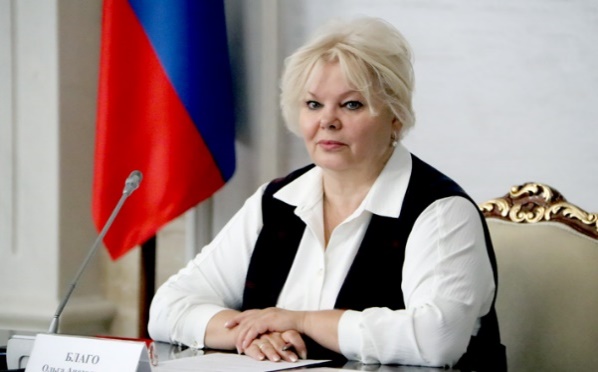 По итогам выборов депутатов Законодательного собрания региона к распределению депутатских мандатов допущены списки избирательных объединений, набравшие пять и более процентов голосов избирателей. Таких избирательных объединений шесть: «Единая Россия» — 38,13 процента (18 мандатов), Коммунистическая партия Российской Федерации — 16,63 процента (7 мандатов), ЛДПР — Либерально-демократическая партия России — 13,58 процента (6 мандатов), «Справедливая Россия» — 6,12 процента (2 мандата), «Новые люди» — 6,92 процента (3 мандата), Российская партия пенсионеров за социальную справедливость — 5,69 процента (2 мандата).Остальные 38 депутатских мандатов получили кандидаты, одержавшие победу по одномандатным избирательным округам.С подробными результатами выборов можно ознакомиться на сайте Избирательной комиссии Новосибирской области.Кстати, в единый день голосования новосибирцы могли не только выбрать удобный избирательный участок в пределах региона, но и подать заявление о голосовании по местонахождению (механизм «Мобильный избиратель». — Прим. ред.), а также проголосовать на одном из 30 цифровых участков Москвы. Это очень удобно, если избиратели заранее знали, что в этот день по разным причинам будут в столице России. Такие заявления подали 474 избирателя, проголосовали — 305 человек, или 64,35 процента.Приятно, что приходят голосовать молодежь, родители с маленькими детьми, показывая своим примером, что голосовать — это нужно и важно. На один участок в Новосибирском районе пришли даже молодожены. В такой значимый для них день они не стали игнорировать участие в выборах.— Как вы оцениваете практику многодневного голосования? Насколько это удобно?— Напомню, что в региональном законодательстве у нас есть досрочное голосование на выборах муниципального уровня. Конечно, «досрочка» — это не полноценные дни голосования с 08:00 до 20:00. Участковые комиссии организовали работу по досрочному голосованию с 2 по 10 сентября по четыре часа в день, время его проведения определил Новосибирский облизбирком.Что касается региональных выборов, то в первую очередь практика многодневного голосования показывает свою эффективность в условиях сохраняющейся санитарно-эпидемиологической ситуации. Такой «формат» проведения выборов мы впервые опробовали на общероссийском голосовании. Порядок голосования до дня голосования был утвержден постановлением ЦИК России. С моей точки зрения, это не прихоть и не желание намеренно «растянуть» выборы, а действительно необходимость. Голосование в несколько дней позволяет разграничить потоки избирателей, чтобы на участках не было массового скопления людей. Нам нужно было обеспечить безопасность избирателей. За дни досрочного голосования своим активным избирательным правом воспользовались 279 392 гражданина — 12,97 процента избирателей региона.— Раз уж речь зашла о безопасности, как она обеспечивалась на выборах в единый день голосования?— Меры безопасности, которые принимались в единый день голосования, ничем не отличались от тех, что были на общероссийском голосовании. Территориальные и участковые комиссии были обеспечены в необходимом количестве медицинскими масками, перчатками, антисептиками. Средства индивидуальной защиты выдавали не только членам комиссий и избирателям, но и всем участникам избирательного процесса: наблюдателям, представителям правоохранительных органов и СМИ. Каждому гражданину также была предоставлена индивидуальная ручка. На участках осуществлялся температурный контроль. Кабины для голосования были без передней шторки, чтобы исключить контакт с поверхностью. На избирательных участках в дни голосования проводили влажную уборку, столы и стулья обрабатывали антисептиком.— При организации многодневного голосования у наблюдателей возникал вопрос: как хранятся бюллетени до единого дня голосования?— В Новосибирский облизбирком также поступали такие вопросы. На брифинге для СМИ мы детально рассказывали о процессе хранения бюллетеней, показывали специальный сейф-пакет, в который упаковывались бюллетени после каждого досрочного дня голосования. Сейф-пакеты помещали в стационарный сейф, находящийся в помещении для голосования. На избирательном участке осуществлялась круглосуточная охрана представителями правоохранительных органов. Кроме того, более 900 помещений для голосования были оборудованы системами видеонаблюдения.— Как осуществлялось наблюдение за ходом выборов?— Думаю, не ошибусь, если скажу, что наблюдение на этих выборах было как никогда полномасштабным. Напомню, что наблюдателей для работы на избирательных участках могли назначить кандидаты, избирательные объединения, зарегистрировавшие списки кандидатов, Общественная палата Новосибирской области. Я не помню такой кампании, чтобы на избирательных участках было до 10 наблюдателей. А 13 сентября действительно были такие избирательные участки, где наблюдателей было больше, чем членов комиссии.Также, помимо помещений для голосования, системами видеонаблюдения были оборудованы все 44 территориальные комиссии.11, 12 и 13 сентября в Новосибирской области работал общественный штаб видеонаблюдения, в котором члены региональной общественной палаты и волонтеры осуществляли мониторинг работы участковых комиссий. Всего в течение трех дней посменно работали 55 экспертов. Общественная палата не первый год организует такой штаб, и он показывает свою эффективность, помогает в оперативном режиме отрабатывать сообщения о нарушениях в помещении той или иной избирательной комиссии.В эти же дни в Новосибирской области осуществляли общественный контроль представитель рабочей группы по общественному мониторингу — заместитель председателя совета при Президенте Российской Федерации по развитию гражданского общества и правам человека Ирина Киркора, уполномоченный по правам человека в Новосибирской области Нина Шалабаева и председатель региональной общественной палаты Галина Гриднева, которые посетили более 50 избирательных участков.Оценивались доступность и безопасность голосования, а также обеспечение прав наблюдателей и членов избирательных комиссий с правом совещательного голоса.Также на 310 избирательных участках применялись комплексы обработки избирательных бюллетеней, которые принимают бюллетени только по одному и только установленной формы. Мятые и порванные бюллетени машина не примет.— Какое количество обращений поступило в Новосибирский облизбирком?— В региональный избирком поступает большое количество обращений. За время избирательной кампании таких обращений было порядка двухсот. Помимо этого, операторы горячей линии комиссии отработали 1 256 звонков. Но это по большей части были обращения информационного характера. В основном избиратели интересовались следующими вопросами: «Как найти избирательный участок?», «Законно ли размещение агитационных материалов по конкретным адресам?», «Как можно прикрепиться к другому избирательному участку?».Также специалисты аппарата регионального избиркома осуществляли мониторинг сообщений в Интернете — публикаций в социальных сетях и СМИ — о нарушениях на избирательных участках.Все сообщения оперативно отрабатывались с подключением членов территориальных комиссий, представителей правоохранительных органов, экспертов общественного штаба видеонаблюдения, на место выезжали члены Новосибирского облизбиркома. За 11–13 сентября было проверено 160 сообщений. Могу отметить, что серьезных нарушений, которые бы могли стать причиной признания итогов голосования недействительными, не было.Если оценивать избирательную кампанию в целом, могу сказать, что выборы признаны состоявшимися и действительными. Они прошли с соблюдением принципов открытости, гласности и легитимности.Виктория СУМИНАБлаго, О. Ольга Благо: «Выборы в Новосибирской области прошли открыто и легитимно» / Ольга Благо ; беседовала Виктория Сумина. - Текст : непосредственный // Советская Сибирь. – 2020, № 39 (27715) (23 сент.). – С. 20Отказались от стандартовНемало неожиданностей для сторонних наблюдателей принесло формирование комитетов заксобрания и избрание их председателей.По инициативе губернатора Андрея Травникова и спикера Андрея Шимкива в основу было заложен принципиально новый подход. Напомним, в заксобрании шестого созыва многие комитеты возглавляли представители профильных отраслей. Например, представитель строительного бизнеса Евгений Покровский стоял во главе строительного комитета, руководитель агрохолдинга Олег Подойма — аграрного, много лет занимавший пост директора крупной дорожной компании Фёдор Николаев — транспортного комитета. В седьмом созыве решено полностью отказаться от этого принципа.В седьмом созыве заксобрания будут работать 7 комитетов и 3 комиссии— Андрей Иванович и я вышли с инициативой по ротации председателей комитетов, — рассказал Андрей Травников. — В основу заложен принцип —комитеты возглавляют не представители отраслей. Заксобрание — это рабочий орган, а не площадка для преследования узкополитических или узкоотраслевых целей, для лоббирования чьих-то интересов. Аграрный комитет не будет возглавлять представитель сельхозбизнеса, транспортный комитет — представитель дорожной отрасли, строительный комитет — застройщик и так далее. Мне кажется, очень важно, что наше заксобрание пошло на этот шаг, это ещё раз подтверждает его большую зрелость и авторитет.Глава региона поблагодарил Андрея Шимкива, назвав принятое решение серьёзным и смелым. Он подчеркнул: такое нестандартное решение далось непросто — были и волнения, и споры, но в итоге депутаты пришли к полному пониманию необходимости и правомерности такого решения.Спикер Андрей Шимкив отметил, что такой шаг был бы невозможен при существовании непонимания между депутатами или между законодательной и исполнительной властью.— Это только повысит работоспособность комитетов и заксобрания в целом и придаст новый импульс их работе, — отметил Андрей Шимкив. — Депутаты во всех комитетах, где меняются председатели, эти предложения поддержали единогласно. Я благодарен коллегам за понимание. Есть определённое волнение у многих председателей, даже у опытных. Значит, будут лучше работать.В итоге комитет по бюджетной, финансово-экономической политике и собственности возглавил Фёдор Николаев; комитет по государственной политике, законодательству и местному самоуправлению — Олег Подойма; комитет по транспортной, промышленной и информационной политике — глава строительной компании Майис Мамедов; комитет по строительству, жилищно-коммунальному комплексу и тарифам — экс-председатель бюджетного комитета Александр Морозов; комитет по аграрной политике, природным ресурсам и земельным отношениям — экс-председатель комитета по госполитике Александр Терепа. Двое председателей комитетов сохранили свои посты: Вениамин Пак по-прежнему будет возглавлять комитет по культуре, образованию, науке, спорту и молодёжной политике, а Игорь Гришунин — комитет по социальной политике, здравоохранению, охране труда и занятости населения.Ещё одной новацией седьмого созыва стало создание специальной депутатской комиссии по экологии.— Ещё пять лет назад было много просьб от депутатов о создании комитета по экологии, — пояснил это решение Андрей Шимкив. — Но мы пришли к решению, что нужна комиссия, а не комитет. Желающих работать в этом направлении очень много. В комитете работают 9–11 человек, а в комиссии может быть 15–20 депутатов.Комиссия по экологии стала третьей в составе заксобрания, помимо неё продолжат работу комиссия по взаимодействию с правоохранительными органами и противодействию коррупции и комиссия по наказам избирателей.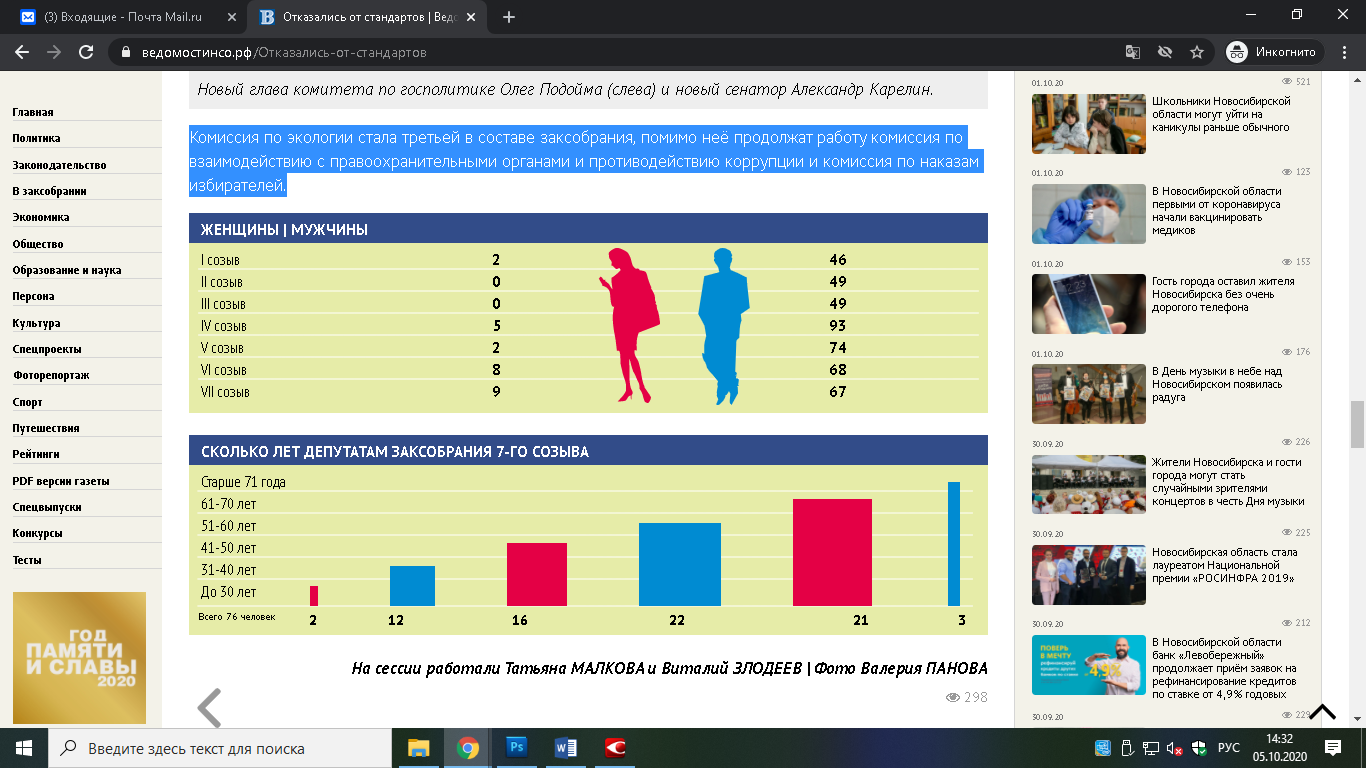 На сессии работали Татьяна МАЛКОВА и Виталий ЗЛОДЕЕВ | Фото Валерия ПАНОВАМалкова, Т. Отказались от стандартов / Татьяна Малкова, Виталий Злодеев. – Текст : непосредственный // Ведомости Законодательного Собрания Новосибирской области. – 2020, № 40 (1765) (30 сент.). – С. 5Первое, второе и компотОчередной материал в рамках совместного проекта Уполномоченного по правам человека в НСО и газеты «Ведомости» посвящён организации горячего питания в школах.Согласно Федеральному закону от 29.12.2012 №273-ФЗ «Об образовании в Российской Федерации», организация питания обучающихся возлагается на организации, осуществляющие образовательную деятельность. Расписание занятий должно предусматривать перерыв достаточной продолжительности для питания обучающихся.Обучающиеся по образовательным программам начального общего образования в государственных и муниципальных образовательных организациях должны обеспечиваться учредителями таких организаций не менее одного раза в день бесплатным горячим питанием, предусматривающим наличие горячего блюда, не считая горячего напитка, за счёт бюджетных ассигнований федерального бюджета, бюджетов субъектов Российской Федерации, местных бюджетов и иных источников финансирования, предусмотренных законодательством Российской Федерации.Президент Российской Федерации в своём Послании Федеральному Собранию обозначил задачу обеспечить бесплатным горячим питанием всех учащихся начальной школы с первого по четвёртый класс. 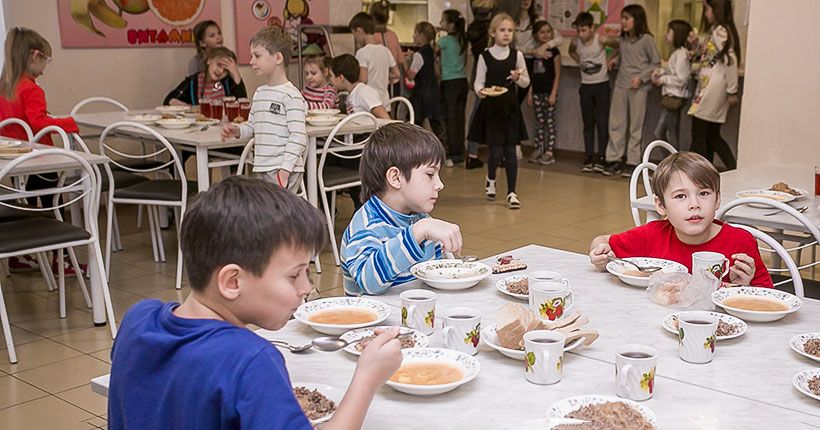 Мероприятия по обеспечению условий для организации бесплатного горячего питания обучающихся по образовательным программам начального общего образования в государственных и муниципальных образовательных организациях будут осуществляться поэтапно с 1 сентября 2020 года по 1 сентября 2023 года.Согласно статье 25.2 Федерального закона от 02.01.2000 №29-ФЗ «О качестве и безопасности пищевых продуктов», питание детей, обучающихся по основным общеобразовательным программам, организуется непосредственно указанными организациями и предусматривает в обязательном порядке наличие горячего питания с учётом норм обеспечения питанием детей в организованных детских коллективах.При организации питания детей образовательные организации обязаны:• учитывать представляемые по инициативе родителей (законных представителей) сведения о состоянии здоровья ребёнка, в том числе об установлении, изменении, уточнении и (или) о снятии диагноза заболевания либо об изменении иных сведений о состоянии его здоровья;• размещать на своих официальных сайтах в информационно-телекоммуникационной сети Интернет информацию об условиях организации питания детей, в том числе ежедневное меню;• соблюдать нормы обеспечения питанием детей в организованных детских коллективах, а также санитарно-эпидемиологические требования к организации питания детей в организованных детских коллективах, к поставляемым пищевым продуктам для питания детей, их хранению.В целях организации питания детей федеральными органами исполнительной власти, органами государственной власти субъектов Российской Федерации и органами местного самоуправления в пределах своих полномочий будут разработаны нормы обеспечения питанием детей в зависимости от возрастной категории детей, их физиологических потребностей и состояния здоровья, установлены санитарно-эпидемиологические требования к организации питания детей, поставляемым пищевым продуктам для питания детей, перевозкам и хранению таких пищевых продуктов.Кто будет обеспечен горячим питанием?Согласно приказу Минобрнауки России от 06.10.2009 №373 «Об утверждении и введении в действие федерального государственного образовательного стандарта начального общего образования» срок получения начального общего образования составляет четыре года, то есть с 1-го по 4-й класс включительно, а для инвалидов и детей с ограниченными возможностями здоровья при обучении по адаптированным основным образовательным программам начального общего образования увеличивается не более чем на два года.Таким образом, горячим питанием будут обеспечены обучающиеся по образовательным программам начального общего образования в государственных и муниципальных образовательных организациях с первого по четвёртый класс включительно.Для получения детьми горячего питания родителям (законным представителям) необходимо подать заявление директору образовательной организации на предоставление ребёнку (детям) бесплатного горячего питания.Родительский контрольГлавным государственным санитарным врачом Российской Федерации 18.05.2020 были утверждены методические рекомендации «МР 2.4.0180-20. 2.4. Гигиена детей и подростков. Родительский контроль за организацией горячего питания детей в общеобразовательных организациях», которые направлены на улучшение организации питания детей в общеобразовательной организации и в домашних условиях, а также проведение мониторинга результатов родительского контроля, формирование предложений для принятия решений по улучшению питания в образовательных организациях.Так, при проведении мероприятий родительского контроля за организацией питания детей в организованных детских коллективах могут быть оценены:• соответствие реализуемых блюд утверждённому меню;• санитарно-техническое содержание обеденного зала (помещения для приёма пищи), состояние обеденной мебели, столовой посуды, наличие салфеток и т. п.;• условия соблюдения обучающимися правил личной гигиены;• наличие и состояние санитарной одежды у сотрудников, осуществляющих раздачу готовых блюд;• объём и вид пищевых отходов после приёма пищи;• наличие лабораторно-инструментальных исследований качества и безопасности поступающей пищевой продукции и готовых блюд;• вкусовые предпочтения детей, удовлетворённость ассортиментом и качеством потребляемых блюд по результатам выборочного опроса детей с согласия их родителей или иных законных представителей;• информирование родителей и детей о здоровом питании.Кроме того, организация родительского контроля может осуществляться в форме анкетирования родителей и детей и участии в работе общешкольной комиссии.Дополнительную информацию об организации горячего питания в государственных и муниципальных образовательных организациях граждане вправе узнать на сайтах министерства образования Новосибирской области minobr.nso.ru и департамента образования мэрии Новосибирска do.nios.ru.Координацию работы в регионах по организации горячего питания учащихся начальных классов обеспечивает оперативный штаб Минпросвещения России.8-800-200-91-85 телефон горячей линии Минпросвещения РФПервое, второе и компот. – Текст : непосредственный // Ведомости Законодательного Собрания Новосибирской области. – 2020, № 40 (1765) (30 сент.). – С. 20После отпуска – на работуБолее 300 женщин в отпуске по уходу за ребенком получили новую профессиюПроекты по обучению женщин в период отпуска по уходу за ребёнком в возрасте до трёх лет реализовываются в Новосибирской области в рамках нацпроекта «Демография» и при поддержке регионального министерства труда и социального развития. Жительницы области могут пройти профессиональное обучение или получить дополнительное профессиональное образование по востребованным компетенциям.Порядка 100 женщин, не имеющих профессионального образования, уже прошли обучение по программам подготовки, которые были организованы по 17 квалификациям в 10 образовательных организациях. Среди наиболее востребованных специальностей – мастер маникюра, парикмахер, кладовщик, повар.В текущем году 331 жительница региона приняла участие в организованных курсах по переобучению и повышению квалификации по 55 специальностям. Наибольшим спросом у женщин пользовались профессии бухгалтера, менеджера по персоналу, парикмахера, повара, кладовщика, воспитателя, продавца продовольственных товаров. Половина участниц обучающих курсов уже трудоустроилась либо вышла на прежнее место работы.После отпуска – на работу. – Текст : непосредственный // Ведомости Законодательного Собрания Новосибирской области. – 2020, № 39 (1764) (23 сент.). – С. 24Работа или пособие?Очередной материал в рамках совместного проекта Уполномоченного по правам человека в Новосибирской области и газеты «Ведомости» разъясняет, как встать на учет на биржу труда в условиях пандемии.В сегодняшних условиях, возникших в результате распространения коронавирусной инфекции (2019-nCoV), к сожалению, всё актуальнее становится вопрос о том, как встать на учёт на биржу труда (в центр занятости населения).В связи с режимом повышенной готовности, введённым на территории Новосибирской области постановлением правительства Новосибирской области от 16.03.2020 №72-п, центры занятости населения работают в дистанционном режиме, поэтому, чтобы зарегистрироваться в целях поиска работы и в качестве безработного с назначением пособия по безработице, необходимо подать заявление через портал «Работа в России» https://trudvsem.ru или с помощью мобильного приложения «Работа в России», доступного на платформах iOS и Android. При этом не требуется личное посещение центра занятости, в том числе если вы не проживаете по месту постоянной регистрации. Инструкцию по постановке на учёт в качестве безработного онлайн через портал «Работа в России» можно найти на сайте» https://trudvsem.ru в разделе «Помощь и поддержка».В случае если у вас отсутствует техническая возможность для регистрации на портале «Работа в России», возможен личный приём гражданина с целью оказания содействия в регистрации и подаче заявления на портале «Работа в России». Для этого необходимо предварительно записаться по номерам телефонов районных отделов занятости населения, затем специалист назначит вам дату и время посещения отдела занятости. При себе необходимо иметь средства индивидуальной защиты (маску и перчатки). Информация о номерах телефонной связи районных отделов занятости населения размещена на сайте центра занятости г. Новосибирска (www.gczn.nsk.su). 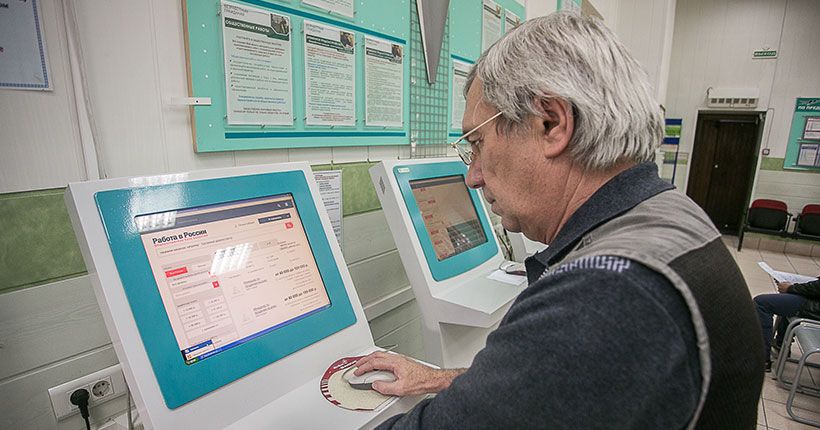 Согласно Закону Российской Федерации от 19.04.1991 №1032-1 «О занятости населения в Российской Федерации», безработные — это трудоспособные граждане, которые не имеют работы и заработка, зарегистрированы в органах службы занятости в целях поиска подходящей работы, ищут работу и готовы приступить к ней. Таким образом, вы не можете встать на учёт в центр занятости населения, если вы:• младше 16-летнего возраста;• вам назначена страховая пенсия по старости и (или) накопительная пенсия, либо пенсия по старости или за выслугу лет по государственному пенсионному обеспечению, либо пенсия, назначаемая по предложению органов службы занятости при отсутствии возможности для трудоустройства, назначаемая на период до наступления возраста, дающего право на страховую пенсию по старости, в том числе назначаемую досрочно, но не ранее чем за два года до наступления соответствующего возраста;• отказались в течение 10 дней со дня регистрации в органах службы занятости в целях поиска подходящей работы от двух вариантов подходящей работы или если вы впервые ищите работу и при этом не имеете квалификации — в случае двух отказов от профессионального обучения или от предложенной оплачиваемой работы;• не явились без уважительных причин в течение 10 дней со дня регистрации в целях поиска подходящей работы в органы службы занятости для предложения подходящей работы, а также не явились в срок, установленный органами службы занятости для регистрации в качестве безработных;• осуждены по решению суда к исправительным работам, а также к наказанию в виде лишения свободы;• представили документы, содержащие заведомо ложные сведения об отсутствии работы и заработка, а также представили другие недостоверные данные для признания безработными;• занятые граждане.При подаче заявления через портал «Работа в России» ваши паспортные данные, СНИЛС, ИНН автоматически будут заполнены благодаря единой системе идентификации и аутентификации, справка о среднем заработке за последние три месяца работы будет получена центром занятости из Пенсионного фонда через систему межведомственного взаимодействия.При личном посещении центра занятости необходимо взять с собой стандартный пакет документов:• паспорт;• документ об образовании и/или о квалификации;• трудовую книжку (для лиц, имеющих трудовой стаж);• справку о среднем заработке за последние три месяца работы.Максимальная величина пособия по безработице в 2020 году составляет 12 130 рублей, а минимальная — 1 500 рублей. Также гражданам, признанным в установленном порядке безработными и утратившим после 1 марта 2020 года право на получение пособия по безработице в связи с истечением установленного периода его выплаты, выплата пособия по безработице продлевается на срок, не превышающий 3 месяца, но не позднее 1 октября 2020 года, в размере пособия по безработице, причитающегося гражданину на день окончания установленного периода его выплаты, но не выше максимальной величины пособия по безработице и не ниже минимальной величины пособия по безработице, действующих на день принятия решения о продлении периода выплаты.Работа или пособие? . – Текст : непосредственный // Ведомости Законодательного Собрания Новосибирской области. – 2020, № 36 (1761) (02 сент.). – С. 19Собственники МКД смогут самостоятельно перейти на раздельный сбор отходовРечь идет о новой модели взаимодействия с регоператором. Собственники смогут платить за услугу исходя из фактического объема. Соответствующее постановление правительства региона подписал губернатор Андрей Травников.Как сообщил министр ЖКХ и энергетики региона Денис Архипов, владельцы жилых и нежилых помещений многоквартирного дома на основании решения общего собрания собственников вправе принять решение о раздельном накоплении ТКО и оплате услуги исходя из фактического количества ТКО (не по нормативу). Это решение необходимо отразить в договоре с региональным оператором.По словам министра, чтобы перейти к новой модели взаимодействия с регоператором, нужно выполнить ряд условий:— принять решение общего собрания собственников МКД о раздельном накоплении ТКО;— обеспечить использование контейнерной площадки только собственниками помещений жилого дома, на территории которого она расположена (для этого ограничить доступ к контейнерам), или если решением общего собрания собственников МКД утверждено, что определение объема осуществляется исходя из фактического количества ТКО при открытой площадке без ограничения доступа;— на контейнерной площадке должно быть предусмотрено раздельное накопление ТКО сортированных отходов (не менее трех видов).Как пояснили в министерстве ЖКХ и энергетики региона, главное преимущество заключается в том, что граждане смогут платить не по установленному нормативу образования ТКО (2,38 м3 чел. год), а по фактическому объему образовавшихся ТКО.Собственники МКД смогут самостоятельно перейти на раздельный сбор отходов. - Текст : непосредственный // Советская Сибирь. – 2020, № 40 (27716) (30 сент.). – С. 12Уважаемые автовладельцы г. Новосибирска и области!1 МОТН и РАМТС ГИБДД ГУ МВД России по Новосибирской области информирует вас о том, что государственные услуги, предоставляемые ГИБДД в электронном виде, уже доступны вам.Многие из вас, наверное, слышали и знают, что есть такой сайт – «Госуслуги», только не все им пользуются.Большое число граждан ежедневно приходит в Госавтоинспекцию по вопросам регистрации транспорта. Именно эта государственная услуга пользуется у населения наибольшей популярностью. Чтобы облегчить жизнь гражданам, сотрудники Госавтоинспекции разрабатывают новые формы приема. Любой желающий может воспользоваться электронными услугами, предоставляемыми Госавтоинспекцией, посредством «Личного кабинета» на портале «Госуслуги» (www.gosuslugi.ru).Для получения государственной услуги «Регистрация автомототранспортных средств» у вас есть возможность записаться посредством портала «Госуслуги» на удобное время в любое подразделение Госавтоинспекции и представить необходимые для регистрации автомобиля документы в электронном виде.Преимущества пользования порталом государственных услуг (www.gosuslugi.ru):- сокращаются сроки предоставления услуг;- УМЕНЬШАЮТСЯ ФИНАНСОВЫЕ ИЗДЕРЖКИ: «Размеры государственной пошлины за совершение юридически значимых действий в отношении физических лиц применяются с учетом коэффициента 0,7 (т. е. скидка 30 %) в случае подачи заявления о совершении указанных юридически значимых действий и уплаты соответствующей государственной пошлины с использованием единого портала государственных услуг и иных порталов, интегрированных с единой системой идентификации и аутентификации»;- ликвидируются бюрократические проволочки вследствие внедрения электронного документооборота;- снижаются коррупционные риски;- снижаются административные барьеры и повышается доступность получения государственных услуг.Предлагаем вам активнее использовать ресурсы единого портала государственных услуг.Уважаемые автовладельцы г. Новосибирска и области!. - Текст : непосредственный // Советская Сибирь. – 2020, № 40 (27716) (30 сент.). – С. 24Успеть до октябряОчередной материал в рамках совместного проекта Уполномоченного по правам человека и газеты «Ведомости» разъясняет, как физическому лицу получить отсрочку по ипотечному либо потребительскому кредиту в связи с распространением коронавирусной инфекции.В связи с коронавирусом заёмщики — физические лица вправе обратиться к кредитору и воспользоваться кредитными каникулами, позволяющими отложить платежи по кредитам, в том числе ипотечным, на срок до шести месяцев.Для получения такой отсрочки заёмщику — физическому лицу, не являющемуся индивидуальным предпринимателем, необходимо:1. Определить, соблюдены ли условия получения отсрочки по кредиту:• кредитный договор заключён до 03.04.2020;• заёмщик обращается в течение срока действия кредитного договора, но не позднее 30.09.2020;• доход (совокупный доход всех заёмщиков по кредитному договору) за месяц, предшествующий месяцу обращения, снизился более чем на 30% по сравнению со среднемесячным доходом заёмщика (совокупным среднемесячным доходом заёмщиков) за 2019 год;• на момент обращения заёмщика в отношении ипотечного кредита не действует льготный период, установленный в соответствии со ст. 6.1-1 Федерального закона от 21.12.2013 №353-ФЗ «О потребительском кредите (займе)»;размер кредита не превышает установленный максимальный размер.Максимальный размер кредита, по которому заёмщик — физическое лицо вправе обратиться к кредитору с требованием об отсрочке составляет:• для потребительских кредитов — 250 тыс. руб.;• для потребительских кредитов с лимитом кредитования (кредитных карт) — 100 тыс. руб.;• для потребительских кредитов на приобретение автомобиля с его залогом — 600 тыс. руб.;• для ипотечных кредитов — 2 млн руб. (4,5 млн руб. — для жилых помещений на территории г. Москвы, 3 млн руб. — для жилых помещений на территориях Московской области, г. Санкт-Петербурга, а также субъектов Российской Федерации в составе Дальневосточного федерального округа).2. Составить требование об отсрочке и представить его кредитору.Требование о предоставлении отсрочки по кредиту (далее — требование) должно содержать указание на приостановление исполнения заёмщиком обязательств по кредитному договору на определённый срок (далее также — льготный период) и на то, что данный срок устанавливается в соответствии с Федеральным законом от 03.04.2020 №106-ФЗ «О внесении изменений в Федеральный закон «О Центральном банке Российской Федерации (Банке России)» и отдельные законодательные акты Российской Федерации в части особенностей изменения условий кредитного договора, договора займа».Требование заёмщика, не содержащее такие указания, является основанием для отказа в предоставлении отсрочки по кредиту, о чём кредитор обязан уведомить заёмщика.Заёмщик вправе определить длительность льготного периода не более шести месяцев, а также дату начала этого периода. Такая дата не может быть установлена ранее чем за 14 дней до дня обращения, а по ипотечному кредиту — ранее чем за месяц. По потребительскому кредиту с лимитом кредитования (кредитные карты) дата начала льготного периода не может быть определена ранее даты направления требования.Если в требовании заёмщик не определил длительность льготного периода, а также дату его начала, такой период считается равным шести месяцам, а датой его начала считается дата направления требования кредитору.Представить требование кредитору можно способом, предусмотренным кредитным договором, либо по телефону с того номера, информацию о котором заёмщик предоставил кредитору.3. Представить документы о доходах по запросу кредитора.Условие о снижении дохода для получения отсрочки по кредиту считается соблюдённым, пока не доказано иное. Однако кредитор вправе запросить у заёмщика подтверждающие документы (в частности, справку о полученных доходах и удержанных суммах налога за текущий год и за 2019 год).В свою очередь заёмщик должен представить такие документы не позднее 90 дней со дня представления требования. В случае непредставления документов по уважительным причинам срок их представления продлевается кредитором на 30 дней. О наличии таких причин заёмщик должен известить кредитора.Непредставление документов, подтверждающих соблюдение условия о снижении дохода, до окончания предельного срока рассмотрения кредитором требования заёмщика (пять дней со дня получения требования) не является основанием для отказа в предоставлении отсрочки по кредиту.Вместе с тем кредитор вправе запросить информацию, подтверждающую соблюдение условия о снижении у заёмщика дохода — в частности, в Федеральной налоговой службе России или в Пенсионном фонде России. При этом согласие заёмщика на предоставление этой информации считается полученным с момента направления требования кредитору. В таком случае у заёмщика не будут запрашивать соответствующие документы.Кредитор сообщает заёмщику о направлении указанного запроса, а также о содержании полученной по нему информации, если она указывает на несоответствие требования условию о снижении дохода. В данном случае заёмщик вправе представить в установленный срок документы, подтверждающие условие о снижении дохода.В случаях, когда добросовестный заёмщик не представил такие документы либо когда представленные документы не подтверждают снижение его дохода, Банк России рекомендует кредиторам рассмотреть возможность переоформить кредитные каникулы на собственную программу реструктуризации кредитора начиная с той же даты, с которой вёлся отсчёт кредитных каникул по закону.4. Получить заёмщиком от кредитора уведомление об отсрочке.Кредитор, получивший требование заёмщика, обязан рассмотреть его в срок не более пяти дней. Если оно соответствует установленным требованиям, заёмщику направляется уведомление об изменении условий кредитного договора способом, предусмотренным договором, или по телефону, если заёмщик заявил требование также по телефону.Условия кредитного договора считаются изменёнными на время льготного периода со дня направления указанного уведомления. Не позднее окончания этого периода кредитор обязан направить заёмщику уточнённый график платежей по кредитному договору.В течение льготного периода не допускается начисление неустойки (штрафа, пеней) по кредитному договору, предъявление требования о досрочном погашении кредита и обращение взыскания на предмет ипотеки.Если в течение 10 дней со дня направления заёмщиком требования заёмщик не получил от кредитора уведомление или отказ в удовлетворении требования, льготный период считается установленным. При этом он исчисляется со дня направления требования, если заёмщик не определил иную дату начала льготного периода в своём требовании.В течение льготного периода продолжительность просрочки по основному долгу увеличиваться не должна. В кредитной истории в течение льготного периода учитывается зафиксированная продолжительность такой просрочки. После его окончания продолжительность просрочки по основному долгу возобновляет рост с того значения, на котором её рост был приостановлен.Успеть до октября. – Текст : непосредственный // Ведомости Законодательного Собрания Новосибирской области. – 2020, № 39 (1764) (23 сент.). – С. 20НОВОСИБИРСКОЕ РЕГИОНАЛЬНОЕ ОТДЕЛЕНИЕ ВСЕРОССИЙСКОЙ ПОЛИТИЧЕСКОЙ ПАРТИИ «ЕДИНАЯ РОССИЯ»Травников Андрей АлександровичКарелин Александр АлександровичКушнир Виктор ВасильевичПокровский Евгений НиколаевичГайдук Сергей АлександровичСубботин Денис ВикторовичБарсуков Александр ФилипповичТитков Сергей НиколаевичИльенко Валерий ПавловичМамедов Майис ПирвердиевичНиколаев Федор АнатольевичАсанцев Дмитрий ВладимировичКрасников Николай ГригорьевичТерепа Александр ГригорьевичКошкин Юрий АлексеевичСудариков Денис ВалентиновичДиденко Ирина ВалериевнаЖуков Анатолий ВасильевичРЕГИОНАЛЬНОЕ ОТДЕЛЕНИЕ ПОЛИТИЧЕСКОЙ ПАРТИИ «РОССИЙСКАЯ ПАРТИЯ ПЕНСИОНЕРОВ ЗА СОЦИАЛЬНУЮ СПРАВЕДЛИВОСТЬ» В НОВОСИБИРСКОЙ ОБЛАСТИБизяева Галина ГригорьевнаАверкин Александр АлександровичНОВОСИБИРСКОЕ ОБЛАСТНОЕ ОТДЕЛЕНИЕ ПОЛИТИЧЕСКОЙ ПАРТИИ «КОММУНИСТИЧЕСКАЯ ПАРТИЯ РОССИЙСКОЙ ФЕДЕРАЦИИ»Локоть Анатолий ЕвгеньевичКарпов Владимир ЯковлевичКозлов Александр АлександровичЛюбавский Андрей ВалерьевичРафаелян Ашот ВардкесовичАнисимов Владимир АлександровичКальченко Сергей ВладимировичРЕГИОНАЛЬНОЕ ОТДЕЛЕНИЕ ПОЛИТИЧЕСКОЙ ПАРТИИ СПРАВЕДЛИВАЯ РОССИЯ В НОВОСИБИРСКОЙ ОБЛАСТИКубанов Анатолий АнатольевичАксёненко Александр СергеевичНОВОСИБИРСКОЕ РЕГИОНАЛЬНОЕ ОТДЕЛЕНИЕ ПОЛИТИЧЕСКОЙ ПАРТИИ ЛДПР – ЛИБЕРАЛЬНО-ДЕМОКРАТИЧЕСКОЙ ПАРТИИ РОССИИЖириновский Владимир ВольфовичЩербак Александр АлександровичСуворов Олег ГеннадьевичКазаков Роман АнтоновичАлександрова Анастасия АнатольевнаЛебедев Евгений ВладимировичРЕГИОНАЛЬНОЕ ОТДЕЛЕНИЕ В НОВОСИБИРСКОЙ ОБЛАСТИ ПОЛИТИЧЕСКОЙ ПАРТИИ «НОВЫЕ ЛЮДИ»Карасева Дарья НиколаевнаМурзин Роман АлександровичЛевшенков Сергей ВладимировичОкруг № 1Панфёров Андрей БорисовичОкруг № 2Умербаев Игорь РавильевичОкруг № 3Лаптев Владимир ВасильевичОкруг № 4Иванинский Олег ИвановичОкруг № 5Кулинич Александр АндреевичОкруг № 6Иваков Василий ВикторовичОкруг № 7Подойма Олег НиколаевичОкруг № 8Морозов Александр ВладимировичОкруг № 9Шпикельман Александр МихайловичОкруг № 10Сичкарёв Валентин ВикторовичОкруг № 11Лотфуллина Ильгиза РафиковнаОкруг № 12Бадьин Валерий ГеоргиевичОкруг № 13Шимкив Андрей ИвановичОкруг № 14Мороз Иван ГригорьевичОкруг № 15Тырина Елена НиколаевнаОкруг № 16Родина Зоя НиколаевнаОкруг № 17Гришунин Игорь ФедоровичОкруг № 18Юданов Анатолий ВасильевичОкруг № 19Мочалин Николай АндреевичОкруг № 20Быков Виталий ЕвгеньевичОкруг № 21Антонов Константин АлександровичОкруг № 22Поляков Илья ЛеонидовичОкруг № 23Калиниченко Александр ВикторовичОкруг № 24Илюхин Вячеслав ВикторовичОкруг № 25Сидоренко Иван ЛеонидовичОкруг № 26Пак Вениамин АлександровичОкруг № 27Подгорный Евгений АнатольевичОкруг № 28Червов Валерий ДмитриевичОкруг № 29Козловский Дмитрий АнатольевичОкруг № 30Новоселов Яков БорисовичОкруг № 31Яковлев Роман БорисовичОкруг № 32Макаров Дмитрий АлександровичОкруг № 33Смышляев Евгений ВалерьевичОкруг № 34Конько Сергей ГригорьевичОкруг № 35Козлов Александр ПетровичОкруг № 36Андреев Алексей АлексеевичОкруг № 37Федорук Михаил ПетровичОкруг № 38Агеенко Вадим АлексеевичНОВОСИБИРСКОЕ РЕГИОНАЛЬНОЕ ОТДЕЛЕНИЕ ВСЕРОССИЙСКОЙ ПОЛИТИЧЕСКОЙ ПАРТИИ «ЕДИНАЯ РОССИЯ»Травников Андрей АлександровичКарелин Александр АлександровичКушнир Виктор ВасильевичПокровский Евгений НиколаевичГайдук Сергей АлександровичСубботин Денис ВикторовичБарсуков Александр ФилипповичТитков Сергей НиколаевичИльенко Валерий ПавловичМамедов Майис ПирвердиевичНиколаев Федор АнатольевичАсанцев Дмитрий ВладимировичКрасников Николай ГригорьевичТерепа Александр ГригорьевичКошкин Юрий АлексеевичСудариков Денис ВалентиновичДиденко Ирина ВалериевнаЖуков Анатолий ВасильевичРЕГИОНАЛЬНОЕ ОТДЕЛЕНИЕ ПОЛИТИЧЕСКОЙ ПАРТИИ «РОССИЙСКАЯ ПАРТИЯ ПЕНСИОНЕРОВ ЗА СОЦИАЛЬНУЮ СПРАВЕДЛИВОСТЬ» В НОВОСИБИРСКОЙ ОБЛАСТИБизяева Галина ГригорьевнаАверкин Александр АлександровичНОВОСИБИРСКОЕ ОБЛАСТНОЕ ОТДЕЛЕНИЕ ПОЛИТИЧЕСКОЙ ПАРТИИ «КОММУНИСТИЧЕСКАЯ ПАРТИЯ РОССИЙСКОЙ ФЕДЕРАЦИИ»Локоть Анатолий ЕвгеньевичКарпов Владимир ЯковлевичКозлов Александр АлександровичЛюбавский Андрей ВалерьевичРафаелян Ашот ВардкесовичАнисимов Владимир АлександровичКальченко Сергей ВладимировичРЕГИОНАЛЬНОЕ ОТДЕЛЕНИЕ ПОЛИТИЧЕСКОЙ ПАРТИИ СПРАВЕДЛИВАЯ РОССИЯ В НОВОСИБИРСКОЙ ОБЛАСТИКубанов Анатолий АнатольевичАксёненко Александр СергеевичНОВОСИБИРСКОЕ РЕГИОНАЛЬНОЕ ОТДЕЛЕНИЕ ПОЛИТИЧЕСКОЙ ПАРТИИ ЛДПР – ЛИБЕРАЛЬНО-ДЕМОКРАТИЧЕСКОЙ ПАРТИИ РОССИИЖириновский Владимир ВольфовичЩербак Александр АлександровичСуворов Олег ГеннадьевичКазаков Роман АнтоновичАлександрова Анастасия АнатольевнаЛебедев Евгений ВладимировичРЕГИОНАЛЬНОЕ ОТДЕЛЕНИЕ В НОВОСИБИРСКОЙ ОБЛАСТИ ПОЛИТИЧЕСКОЙ ПАРТИИ «НОВЫЕ ЛЮДИ»Карасева Дарья НиколаевнаМурзин Роман АлександровичЛевшенков Сергей ВладимировичОдномандатный избирательный округ №1Одномандатный избирательный округ №1Одномандатный избирательный округ №1Одномандатный избирательный округ №11Волгин Андрей Николаевич275111,46%2Панфёров Андрей Борисович1648168,64%3Хромов Денис Эдуардович9363,90%4Шалабаев Сергей Андреевич309412,89%Одномандатный избирательный округ №2Одномандатный избирательный округ №2Одномандатный избирательный округ №2Одномандатный избирательный округ №21Аверьянов Сергей Анатольевич357017,57%2Умербаев Игорь Равильевич1249561,49%3Федореев Руслан Сергеевич341516,81%Одномандатный избирательный округ №3Одномандатный избирательный округ №3Одномандатный избирательный округ №3Одномандатный избирательный округ №31Гилев Сергей Владимирович245613,95%2Зарембо Сергей Станиславович548231,14%3Лаптев Владимир Васильевич755842,93%4Ногаев Николай Васильевич12146,90%Одномандатный избирательный округ №4Одномандатный избирательный округ №4Одномандатный избирательный округ №4Одномандатный избирательный округ №41Гутов Евгений Эдуардович493826,06%2Журавлев Вадим Иванович9885,21%3Иванинский Олег Иванович701737,03%4Красов Алексей Иванович8534,50%5Терещенко Константин Евгеньевич409921,63%6Чурсина Рита Александровна5322,81%Одномандатный избирательный округ №5Одномандатный избирательный округ №5Одномандатный избирательный округ №5Одномандатный избирательный округ №51Бондаренко Олег Павлович14117,67%2Кулинич Александр Андреевич858146,64%3Маренков Анатолий Григорьевич304616,55%4Соболева Светлана Васильевна352519,16%5Степанов Михаил Петрович10735,83%Одномандатный избирательный округ №6Одномандатный избирательный округ №6Одномандатный избирательный округ №6Одномандатный избирательный округ №61Антонов Геннадий Петрович377517,33%2Ардатов Андрей Леонидович244711,23%3Гриневич Владимир Алексеевич13896,38%4Иваков Василий Викторович1338061,42%Одномандатный избирательный округ №7Одномандатный избирательный округ №7Одномандатный избирательный округ №7Одномандатный избирательный округ №71Колмаков Игорь Павлович480122,36%2Михайлов Георгий Михайлович19208,94%3Подойма Олег Николаевич923343,00%4Сергеев Денис Юрьевич14816,90%5Шубина Людмила Николаевна284313,24%Одномандатный избирательный округ №8Одномандатный избирательный округ №8Одномандатный избирательный округ №8Одномандатный избирательный округ №81Завалишин Николай Владимирович13506,96%2Кирильчик Николай Петрович329917,01%3Морозов Александр Владимирович1143258,94%4Томин Сергей Николаевич9074,68%5Турков Валерий Николаевич17008,77%Одномандатный избирательный округ №9Одномандатный избирательный округ №9Одномандатный избирательный округ №9Одномандатный избирательный округ №91Гончарова Ксения Владимировна318214,63%2Ряснов Илья Александрович224110,30%3Сарнакова Анна Александровна285313,12%4Трофимович Александр Валерьевич9844,52%5Шпикельман Александр Михайлович1101950,66%Одномандатный избирательный округ №10Одномандатный избирательный округ №10Одномандатный избирательный округ №10Одномандатный избирательный округ №101Жернов Николай Константинович265015,78%2Казанцев Антон Рафаилович207912,38%3Красозов Павел Иванович9205,48%4Кувырзин Иван Владимирович8054,79%5Сичкарёв Валентин Викторович943556,18%Одномандатный избирательный округ №11Одномандатный избирательный округ №11Одномандатный избирательный округ №11Одномандатный избирательный округ №111Гладышева Елена Владимировна324523,96%2Лотфуллина Ильгиза Рафиковна407230,07%3Нагайцев Алексей Михайлович150311,10%4Слободчиков Вадим Владимирович379428,02%Одномандатный избирательный округ №12Одномандатный избирательный округ №12Одномандатный избирательный округ №12Одномандатный избирательный округ №121Бадьин Валерий Георгиевич522834,77%2Бухаров Андрей Александрович9386,24%3Матвеев Сергей Николаевич240415,99%4Обрывко Александр Николаевич245516,33%5Шаблинский Евгений Сергеевич319221,23%Одномандатный избирательный округ №13Одномандатный избирательный округ №13Одномандатный избирательный округ №13Одномандатный избирательный округ №131Бормотов Валерий Валерьевич13035,41%2Дудунов Александр Васильевич316713,14%3Саленко Максим Анатольевич314013,03%4Шимкив Андрей Иванович1535763,71%Одномандатный избирательный округ №14Одномандатный избирательный округ №14Одномандатный избирательный округ №14Одномандатный избирательный округ №141Казаков Роман Антонович866343,47%2Мороз Иван Григорьевич889244,62%3Новиков Роман Юрьевич15867,96%Одномандатный избирательный округ №15Одномандатный избирательный округ №15Одномандатный избирательный округ №15Одномандатный избирательный округ №151Абрамян Манук Гагикович322415,75%2Александрова Анастасия Анатольевна368017,98%3Болотских Сергей Анатольевич4692,29%4Тихончик Юрий Евгеньевич225311,01%5Тырина Елена Николаевна965947,19%Одномандатный избирательный округ №16Одномандатный избирательный округ №16Одномандатный избирательный округ №16Одномандатный избирательный округ №161Кастальский Юрий Алексеевич9027,53%2Ляхов Игорь Викторович249520,82%3Некрасов Андрей Васильевич345928,87%4Родина Зоя Николаевна463638,69%Одномандатный избирательный округ №17Одномандатный избирательный округ №17Одномандатный избирательный округ №17Одномандатный избирательный округ №171Гришунин Игорь Федорович832242,63%2Жаркова Анастасия Владимировна344117,63%3Пшеничная Наталья Анатольевна412621,14%4Рева Андрей Александрович15748,06%Одномандатный избирательный округ №18Одномандатный избирательный округ №18Одномандатный избирательный округ №18Одномандатный избирательный округ №181Лесников Александр Михайлович564428,99%2Лукашев Дмитрий Александрович266713,70%3Юданов Анатолий Васильевич890445,73%Одномандатный избирательный округ №19Одномандатный избирательный округ №19Одномандатный избирательный округ №19Одномандатный избирательный округ №191Захорольных Руслан Николаевич150013,13%2Козлова Алена Юрьевна361031,61%3Мочалин Николай Андреевич449639,37%4Суховицкий Сергей Степанович9117,98%Одномандатный избирательный округ №20Одномандатный избирательный округ №20Одномандатный избирательный округ №20Одномандатный избирательный округ №201Быков Виталий Евгеньевич439837,43%2Власов Александр Сергеевич10799,18%3Гайдученко Елена Сергеевна5434,62%4Голованев Дмитрий Павлович205617,50%5Мамулат Николай Егорович270623,03%Одномандатный избирательный округ №21Одномандатный избирательный округ №21Одномандатный избирательный округ №21Одномандатный избирательный округ №211Антонов Константин Александрович391833,67%2Бакшаев Александр Александрович6975,99%3Домахина Светлана Владимировна195716,82%4Клестов Сергей Александрович299925,77%5Щербак Александр Александрович11179,60%Одномандатный избирательный округ №22Одномандатный избирательный округ №22Одномандатный избирательный округ №22Одномандатный избирательный округ №221Алоян Роман Сашикович12078,10%2Жирнов Андрей Геннадьевич347823,34%3Поляков Илья Леонидович742749,84%4Рассказов Алексей Викторович10677,16%5Шевченко Марина Сергеевна7394,96%Одномандатный избирательный округ №23Одномандатный избирательный округ №23Одномандатный избирательный округ №23Одномандатный избирательный округ №231Бурдина Татьяна Юрьевна163112,10%2Калиниченко Александр Викторович456333,86%3Красовская Наталия Рудольфовна191414,20%4Манохин Алексей Владимирович297322,06%5Шмакова Галина Александровна10507,79%Одномандатный избирательный округ №24Одномандатный избирательный округ №24Одномандатный избирательный округ №24Одномандатный избирательный округ №241Илюхин Вячеслав Викторович560342,89%2Калиниченко Станислав Игоревич10508,04%3Кондратьев Сергей Александрович388429,73%4Нестеренко Виктория Сергеевна8406,43%5Щетинкина Евгения Константиновна8856,77%Одномандатный избирательный округ №25Одномандатный избирательный округ №25Одномандатный избирательный округ №25Одномандатный избирательный округ №251Вяземский Самсон Николаевич11609,68%2Ермолаева Надежда Владимировна128710,74%3Сидоренко Иван Леонидович620951,80%4Степанова Валентина Анатольевна259421,64%Одномандатный избирательный округ №26Одномандатный избирательный округ №26Одномандатный избирательный округ №26Одномандатный избирательный округ №261Дятлова Надежда Петровна371329,18%2Пак Вениамин Александрович696554,74%3Плахин Игорь Александрович12419,75%Одномандатный избирательный округ №27Одномандатный избирательный округ №27Одномандатный избирательный округ №27Одномандатный избирательный округ №271Абрамкина Наталья Александровна4494,14%2Зубарева Виктория Евгеньевна4594,23%3Мурачева Елена Андреевна7496,90%4Муренко Виктория Сергеевна190617,57%5Подгорный Евгений Анатольевич476543,92%6Сабалевская Елена Сергеевна189417,46%Одномандатный избирательный округ №28Одномандатный избирательный округ №28Одномандатный избирательный округ №28Одномандатный избирательный округ №281Лазаренко Ирина Валентиновна239619,94%2Нестерова Юлия Владимировна385532,09%3Червов Валерий Дмитриевич462238,47%Одномандатный избирательный округ №29Одномандатный избирательный округ №29Одномандатный избирательный округ №29Одномандатный избирательный округ №291Белкин Владимир Маркович310630,89%2Зыкина Маргарита Валерьевна8758,70%3Коган Татьяна Владимировна105310,47%4Козловский Дмитрий Анатольевич343834,20%5Шиховцев Денис Леонидович5925,89%Одномандатный избирательный округ №30Одномандатный избирательный округ №30Одномандатный избирательный округ №30Одномандатный избирательный округ №301Вакуленко Александр Алексеевич5815,01%2Новоселов Яков Борисович475341,01%3Перевалов Антон Александрович5644,87%4Семенчук Аглая Анатольевна7126,14%5Сметанин Олег Александрович405334,97%Одномандатный избирательный округ №31Одномандатный избирательный округ №31Одномандатный избирательный округ №31Одномандатный избирательный округ №311Карпенко Владимир Васильевич207916,96%2Леонтьева Карина Ивановна9707,91%3Суханов Артём Александрович10718,74%4Яковлев Роман Борисович721058,82%Одномандатный избирательный округ №32Одномандатный избирательный округ №32Одномандатный избирательный округ №32Одномандатный избирательный округ №321Александров Алексей Алексеевич377730,46%2Макаров Дмитрий Александрович444435,84%3Реутов Виктор Юрьевич141711,43%4Степанов Дмитрий Михайлович161913,06%Одномандатный избирательный округ №33Одномандатный избирательный округ №33Одномандатный избирательный округ №33Одномандатный избирательный округ №331Вигилянская Татьяна Александровна125111,42%2Курманбакеева Наталья Васильевна6355,80%3Носков Василий Викторович190917,43%4Сальников Николай Витальевич260923,82%5Смышляев Евгений Валерьевич337230,78%Одномандатный избирательный округ №34Одномандатный избирательный округ №34Одномандатный избирательный округ №34Одномандатный избирательный округ №341Конько Сергей Григорьевич600044,54%2Лоскутов Роман Владимирович11408,46%3Романцов Максим Анатольевич184513,70%4Щербинина Светлана Даниловна332424,68%Одномандатный избирательный округ №35Одномандатный избирательный округ №35Одномандатный избирательный округ №35Одномандатный избирательный округ №351Беляев Сергей Матвеевич186813,18%2Гринько Сергей Петрович9236,51%3Козлов Александр Петрович469933,16%4Резвова Ирина Юрьевна415329,30%5Чухнов Александр Иванович8255,82%Одномандатный избирательный округ №36Одномандатный избирательный округ №36Одномандатный избирательный округ №36Одномандатный избирательный округ №361Андреев Алексей Алексеевич436735,28%2Большов Михаил Николаевич300924,31%3Варламова Надежда Николаевна7355,94%4Олейников Анатолий Анатольевич270021,81%5Языковский Игорь Игоревич7616,15%Одномандатный избирательный округ №37Одномандатный избирательный округ №37Одномандатный избирательный округ №37Одномандатный избирательный округ №371Антонов Георгий Владимирович7415,31%2Незбудей Анна Викторовна146110,47%3Птицына Елена Викторовна427230,61%4Суворов Олег Геннадьевич7455,34%5Федорук Михаил Петрович603543,24%Одномандатный избирательный округ №38Одномандатный избирательный округ №38Одномандатный избирательный округ №38Одномандатный избирательный округ №381Агеенко Вадим Алексеевич634742,28%2Белькова Екатерина Викторовна156110,40%3Еромецкая Алла Григорьевна10186,78%4Сухарева Лариса Олеговна292419,48%5Шарапов Игорь Васильевич173911,58%Единый областной избирательный округЕдиный областной избирательный округЕдиный областной избирательный округ1. Новосибирское региональное отделение Всероссийской политической партии «ЕДИНАЯ РОССИЯ»23166938,13%2. Региональное отделение в Новосибирской области Политической партии «Российская экологическая партия «Зелёные»160452,64%3. Региональное отделение в Новосибирской области Всероссийской политической партии «ПАРТИЯ РОСТА»1,37%4. РЕГИОНАЛЬНОЕ ОТДЕЛЕНИЕ ПОЛИТИЧЕСКОЙ ПАРТИИ «ЗА ПРАВДУ» В НОВОСИБИРСКОЙ ОБЛАСТИ119481,97%5. Региональное отделение Политической партии «Российская партия пенсионеров за социальную справедливость» в Новосибирской области345785,69%6. НОВОСИБИРСКОЕ ОБЛАСТНОЕ ОТДЕЛЕНИЕ ПОЛИТИЧЕСКОЙ ПАРТИИ «КОММУНИСТИЧЕСКАЯ ПАРТИЯ РОССИЙСКОЙ ФЕДЕРАЦИИ»10106516,63%7. Региональное отделение Политической партии СПРАВЕДЛИВАЯ РОССИЯ в Новосибирской области371996,12%8. РЕГИОНАЛЬНОЕ ОТДЕЛЕНИЕ ВСЕРОССИЙСКОЙ ПОЛИТИЧЕСКОЙ ПАРТИИ «РОДИНА» В НОВОСИБИРСКОЙ ОБЛАСТИ196813,24%9. Новосибирское региональное отделение Политической партии ЛДПР-Либерально-демократической партии России8253413,58%10. РЕГИОНАЛЬНОЕ ОТДЕЛЕНИЕ В НОВОСИБИРСКОЙ ОБЛАСТИ ПОЛИТИЧЕСКОЙ ПАРТИИ «НОВЫЕ ЛЮДИ»420726,92%